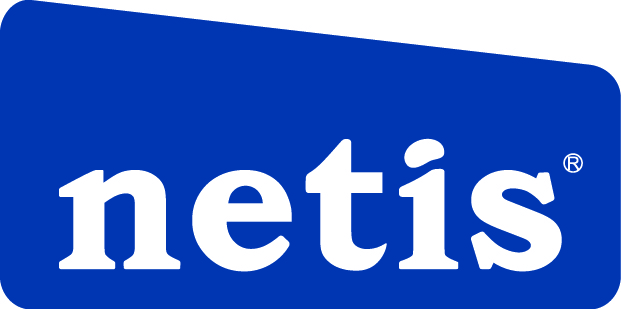 5 Port Gigabit Ethernet SwitchST3105GPřednosti: Gigabit, Green PowerPopis:Specifikace HardwareHardwareRozhraní5 * 10/100/1000Mbps RJ45 portů, Auto-Negotiation, Auto MDI/MDIXLEDPWR, 1-5 LNK/ACTNapájeníDC 9V/500mA(Výstup)Rozměry183 x 125 x 31 mmSwitching FeaturesSwitching FeaturesStandardIEEE 802.3 10Base-T, IEEE 802.3u 100Base-TX, IEEE 802.3ab 1000Base-T, IEEE 802.3x Flow ControlMethoda přístupuCSMA/CDZpůsob přenosuStore and ForwardSwitch ArchitectureNon-blockingRychlost přenosu dat10/100/1000Mbps(Half-duplex)20/200/2000Mbps(Full-duplex)MAC Address Table2K, auto-learning & auto-agingOstatníOstatníOsvědčeníFCC, CE, BSMIProstředíProvozní teplota: 0℃~40℃
Provozní vlhkost: 5%~90% nekondenzujícíBalení1 * ST3105S
1 * Rychlý průvodce instalací
1 * Napájecí adaptér